Healesville Community Renewable Energy Inc. T/A Healesville CoREIncorporation number: AO101166X ABN 98 988 563 885Membership Renewal Application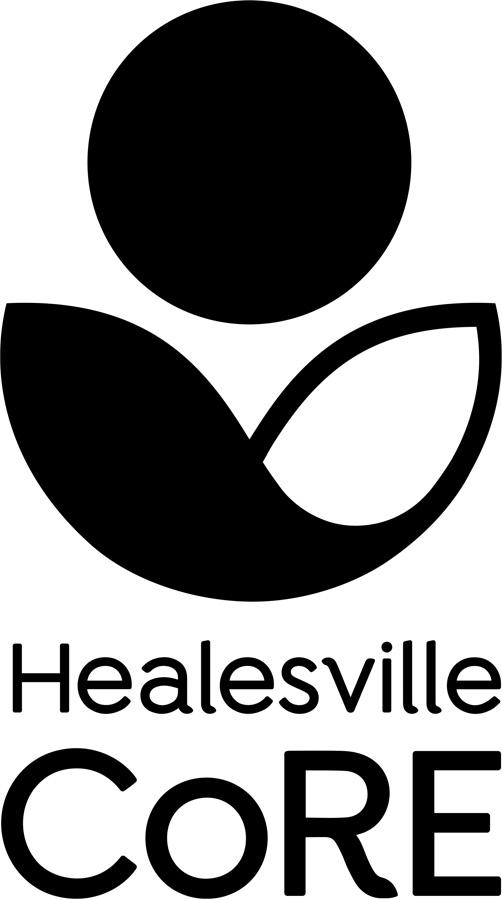 Please return your completed form to:memberships@healesvillecore.org.au- or -Membership Co-ordinatorHealesville CoREPO Box 146 Healesville, VIC 3777Name: __________________________________Year of birth: _____________________________Please tick type of membership renewal requested	Associate membership (14 years and under, no annual fee)I would like to donate $_________________ to Healesville CoRE.The total amount of $______________:By renewing your membership, you agree to continue to abide by the Healesville CoRE Association Rules. A copy of the rules can be downloaded from http://www.healesvillecore.org.au/membership/______________________________	____/____/____(signed)					(date)If any of your personal details need updating, please provide changes below:Email:		________________________________Phone:	________________________________Address:	________________________________Suburb:	_________________ Postcode _______